Hot mealVegetableSoupWinter vegetablesContains celery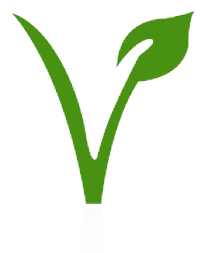 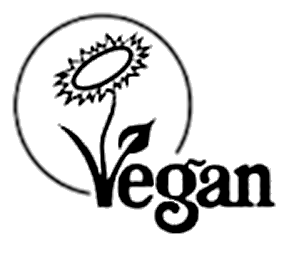 Hot meal premiumPotato portionChipsBowl of FriesChipsJoe's counterStaffStudentLamb kofta with vegetable rice3.603.00Contains cereals containing gluten, sulphur dioxide
Chilli and tender stem broccoli pasta 3.603.00Contains cereals containing gluten
StaffStudentPeas1.0085p2.802.40StaffStudentStaffStudentBBQ chicken with corn an the cob3.903.25Contains cereals containing gluten, mustardClassic scampi with lemon and tartare sauce3.903.25Contains cereals containing gluten, crustaceans, mustard, milk1.501.25StaffStudent2.101.80StaffStudentStaffStudentBeef burger5.504.50Contains cereals containing glutenVegetable burger 5.504.50Contains cereals containing glutenBBQ chicken wrap5.504.50Contains cereals containing gluten